Long-term plan unit: Unit 6: Food and drinksLESSON 53:  Hot and cold (1)Long-term plan unit: Unit 6: Food and drinksLESSON 53:  Hot and cold (1)Long-term plan unit: Unit 6: Food and drinksLESSON 53:  Hot and cold (1)Long-term plan unit: Unit 6: Food and drinksLESSON 53:  Hot and cold (1)Long-term plan unit: Unit 6: Food and drinksLESSON 53:  Hot and cold (1)Long-term plan unit: Unit 6: Food and drinksLESSON 53:  Hot and cold (1)School: КГУ «ОШ (РЦ) «ОШ им Ы Алтынсарина»School: КГУ «ОШ (РЦ) «ОШ им Ы Алтынсарина»School: КГУ «ОШ (РЦ) «ОШ им Ы Алтынсарина»Утверждаю:заместитель директора по УРУтверждаю:заместитель директора по УРУтверждаю:заместитель директора по УРDate: Date: Date: Date: Date: Date: Teacher name: Куприянчик Виктория ИгоревнаTeacher name: Куприянчик Виктория ИгоревнаTeacher name: Куприянчик Виктория ИгоревнаTeacher name: Куприянчик Виктория ИгоревнаTeacher name: Куприянчик Виктория ИгоревнаTeacher name: Куприянчик Виктория ИгоревнаCLASS: 1CLASS: 1CLASS: 1CLASS: 1CLASS: 1CLASS: 1Number present: Number present: Number present: Number present: absent:absent:Learning Objectives(s) that this lesson is contributing toLearning Objectives(s) that this lesson is contributing toLearning Objectives(s) that this lesson is contributing to1.L3  recognize with support common names and names of places recognize the spoken form of a limited range of  everyday and classroom words;1.UE9 use common present simple forms [positive, negative and question] to give basic personal information;1.UE7 use personal subject and object pronouns to give basic personal information1.L3  recognize with support common names and names of places recognize the spoken form of a limited range of  everyday and classroom words;1.UE9 use common present simple forms [positive, negative and question] to give basic personal information;1.UE7 use personal subject and object pronouns to give basic personal information1.L3  recognize with support common names and names of places recognize the spoken form of a limited range of  everyday and classroom words;1.UE9 use common present simple forms [positive, negative and question] to give basic personal information;1.UE7 use personal subject and object pronouns to give basic personal information1.L3  recognize with support common names and names of places recognize the spoken form of a limited range of  everyday and classroom words;1.UE9 use common present simple forms [positive, negative and question] to give basic personal information;1.UE7 use personal subject and object pronouns to give basic personal information1.L3  recognize with support common names and names of places recognize the spoken form of a limited range of  everyday and classroom words;1.UE9 use common present simple forms [positive, negative and question] to give basic personal information;1.UE7 use personal subject and object pronouns to give basic personal information1.L3  recognize with support common names and names of places recognize the spoken form of a limited range of  everyday and classroom words;1.UE9 use common present simple forms [positive, negative and question] to give basic personal information;1.UE7 use personal subject and object pronouns to give basic personal information1.L3  recognize with support common names and names of places recognize the spoken form of a limited range of  everyday and classroom words;1.UE9 use common present simple forms [positive, negative and question] to give basic personal information;1.UE7 use personal subject and object pronouns to give basic personal information1.L3  recognize with support common names and names of places recognize the spoken form of a limited range of  everyday and classroom words;1.UE9 use common present simple forms [positive, negative and question] to give basic personal information;1.UE7 use personal subject and object pronouns to give basic personal information1.L3  recognize with support common names and names of places recognize the spoken form of a limited range of  everyday and classroom words;1.UE9 use common present simple forms [positive, negative and question] to give basic personal information;1.UE7 use personal subject and object pronouns to give basic personal informationLesson ObjectivesAll learners will be able to:All learners will be able to:All learners will be able to:All learners will be able to:All learners will be able to:All learners will be able to:All learners will be able to:All learners will be able to:All learners will be able to:All learners will be able to:All learners will be able to:Lesson Objectivesrecognise 1-3 words according to the topic, follow  the instruction according to the task;make up correct 1 positive and 1 negative sentence about the things they like and dislike;answer questions using pronouns with teacher’s support.recognise 1-3 words according to the topic, follow  the instruction according to the task;make up correct 1 positive and 1 negative sentence about the things they like and dislike;answer questions using pronouns with teacher’s support.recognise 1-3 words according to the topic, follow  the instruction according to the task;make up correct 1 positive and 1 negative sentence about the things they like and dislike;answer questions using pronouns with teacher’s support.recognise 1-3 words according to the topic, follow  the instruction according to the task;make up correct 1 positive and 1 negative sentence about the things they like and dislike;answer questions using pronouns with teacher’s support.recognise 1-3 words according to the topic, follow  the instruction according to the task;make up correct 1 positive and 1 negative sentence about the things they like and dislike;answer questions using pronouns with teacher’s support.recognise 1-3 words according to the topic, follow  the instruction according to the task;make up correct 1 positive and 1 negative sentence about the things they like and dislike;answer questions using pronouns with teacher’s support.recognise 1-3 words according to the topic, follow  the instruction according to the task;make up correct 1 positive and 1 negative sentence about the things they like and dislike;answer questions using pronouns with teacher’s support.recognise 1-3 words according to the topic, follow  the instruction according to the task;make up correct 1 positive and 1 negative sentence about the things they like and dislike;answer questions using pronouns with teacher’s support.recognise 1-3 words according to the topic, follow  the instruction according to the task;make up correct 1 positive and 1 negative sentence about the things they like and dislike;answer questions using pronouns with teacher’s support.recognise 1-3 words according to the topic, follow  the instruction according to the task;make up correct 1 positive and 1 negative sentence about the things they like and dislike;answer questions using pronouns with teacher’s support.recognise 1-3 words according to the topic, follow  the instruction according to the task;make up correct 1 positive and 1 negative sentence about the things they like and dislike;answer questions using pronouns with teacher’s support.Lesson ObjectivesMost learners will be able to:Most learners will be able to:Most learners will be able to:Most learners will be able to:Most learners will be able to:Most learners will be able to:Most learners will be able to:Most learners will be able to:Most learners will be able to:Most learners will be able to:Most learners will be able to:Lesson Objectivesrecognise 4-6 words according to the topic, follow  the instruction according to the task;make up correct 2 - 3 positive and 2 - 3 negative sentence about the things they like and dislike;answer questions using pronouns with some mistakes.recognise 4-6 words according to the topic, follow  the instruction according to the task;make up correct 2 - 3 positive and 2 - 3 negative sentence about the things they like and dislike;answer questions using pronouns with some mistakes.recognise 4-6 words according to the topic, follow  the instruction according to the task;make up correct 2 - 3 positive and 2 - 3 negative sentence about the things they like and dislike;answer questions using pronouns with some mistakes.recognise 4-6 words according to the topic, follow  the instruction according to the task;make up correct 2 - 3 positive and 2 - 3 negative sentence about the things they like and dislike;answer questions using pronouns with some mistakes.recognise 4-6 words according to the topic, follow  the instruction according to the task;make up correct 2 - 3 positive and 2 - 3 negative sentence about the things they like and dislike;answer questions using pronouns with some mistakes.recognise 4-6 words according to the topic, follow  the instruction according to the task;make up correct 2 - 3 positive and 2 - 3 negative sentence about the things they like and dislike;answer questions using pronouns with some mistakes.recognise 4-6 words according to the topic, follow  the instruction according to the task;make up correct 2 - 3 positive and 2 - 3 negative sentence about the things they like and dislike;answer questions using pronouns with some mistakes.recognise 4-6 words according to the topic, follow  the instruction according to the task;make up correct 2 - 3 positive and 2 - 3 negative sentence about the things they like and dislike;answer questions using pronouns with some mistakes.recognise 4-6 words according to the topic, follow  the instruction according to the task;make up correct 2 - 3 positive and 2 - 3 negative sentence about the things they like and dislike;answer questions using pronouns with some mistakes.recognise 4-6 words according to the topic, follow  the instruction according to the task;make up correct 2 - 3 positive and 2 - 3 negative sentence about the things they like and dislike;answer questions using pronouns with some mistakes.recognise 4-6 words according to the topic, follow  the instruction according to the task;make up correct 2 - 3 positive and 2 - 3 negative sentence about the things they like and dislike;answer questions using pronouns with some mistakes.Lesson ObjectivesSome learners will be able to:Some learners will be able to:Some learners will be able to:Some learners will be able to:Some learners will be able to:Some learners will be able to:Some learners will be able to:Some learners will be able to:Some learners will be able to:Some learners will be able to:Some learners will be able to:Lesson ObjectivesRecognise the most of words according to the topic, follow  the instruction according to the task;make up correct more 3 positive and 3 negative sentence about the things they like and dislike;answer the most of  questions using pronouns.Recognise the most of words according to the topic, follow  the instruction according to the task;make up correct more 3 positive and 3 negative sentence about the things they like and dislike;answer the most of  questions using pronouns.Recognise the most of words according to the topic, follow  the instruction according to the task;make up correct more 3 positive and 3 negative sentence about the things they like and dislike;answer the most of  questions using pronouns.Recognise the most of words according to the topic, follow  the instruction according to the task;make up correct more 3 positive and 3 negative sentence about the things they like and dislike;answer the most of  questions using pronouns.Recognise the most of words according to the topic, follow  the instruction according to the task;make up correct more 3 positive and 3 negative sentence about the things they like and dislike;answer the most of  questions using pronouns.Recognise the most of words according to the topic, follow  the instruction according to the task;make up correct more 3 positive and 3 negative sentence about the things they like and dislike;answer the most of  questions using pronouns.Recognise the most of words according to the topic, follow  the instruction according to the task;make up correct more 3 positive and 3 negative sentence about the things they like and dislike;answer the most of  questions using pronouns.Recognise the most of words according to the topic, follow  the instruction according to the task;make up correct more 3 positive and 3 negative sentence about the things they like and dislike;answer the most of  questions using pronouns.Recognise the most of words according to the topic, follow  the instruction according to the task;make up correct more 3 positive and 3 negative sentence about the things they like and dislike;answer the most of  questions using pronouns.Recognise the most of words according to the topic, follow  the instruction according to the task;make up correct more 3 positive and 3 negative sentence about the things they like and dislike;answer the most of  questions using pronouns.Recognise the most of words according to the topic, follow  the instruction according to the task;make up correct more 3 positive and 3 negative sentence about the things they like and dislike;answer the most of  questions using pronouns.Previous learningPrevious learningPrevious learningFood’s words, asking and answering the questions using hmm, nice, yuk, urghhh, making up dialogues about food.Food’s words, asking and answering the questions using hmm, nice, yuk, urghhh, making up dialogues about food.Food’s words, asking and answering the questions using hmm, nice, yuk, urghhh, making up dialogues about food.Food’s words, asking and answering the questions using hmm, nice, yuk, urghhh, making up dialogues about food.Food’s words, asking and answering the questions using hmm, nice, yuk, urghhh, making up dialogues about food.Food’s words, asking and answering the questions using hmm, nice, yuk, urghhh, making up dialogues about food.Food’s words, asking and answering the questions using hmm, nice, yuk, urghhh, making up dialogues about food.Food’s words, asking and answering the questions using hmm, nice, yuk, urghhh, making up dialogues about food.Food’s words, asking and answering the questions using hmm, nice, yuk, urghhh, making up dialogues about food.PlanPlanPlanPlanPlanPlanPlanPlanPlanPlanPlanPlanPlanned timingsPlanned timingsPlanned activitiesPlanned activitiesPlanned activitiesPlanned activitiesPlanned activitiesPlanned activitiesPlanned activitiesPlanned activitiesPlanned activitiesResourcesBeginningBeginningClass organizationRevising previous learningVideo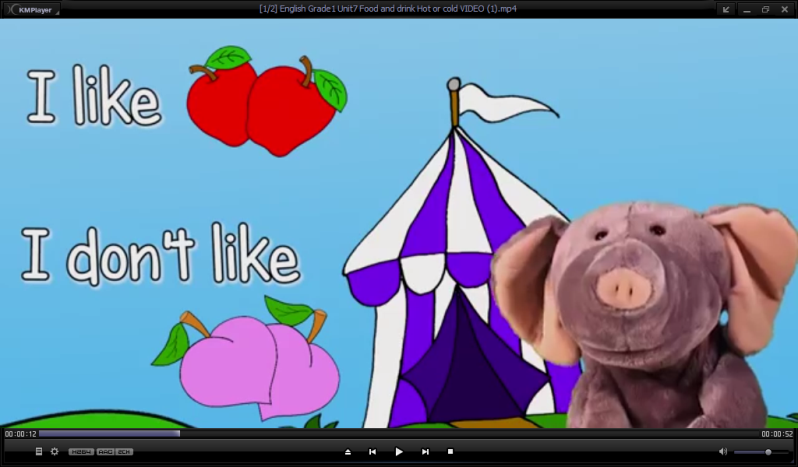 (W) Listen and repeat Go to school, brush your teeth, dry your hair, take your bath, wake up, eat breakfast, study, get dressed, wash your face, get home (W/I) Listen to the recording. Circle the correct answer in the worksheet. Appendix 1. 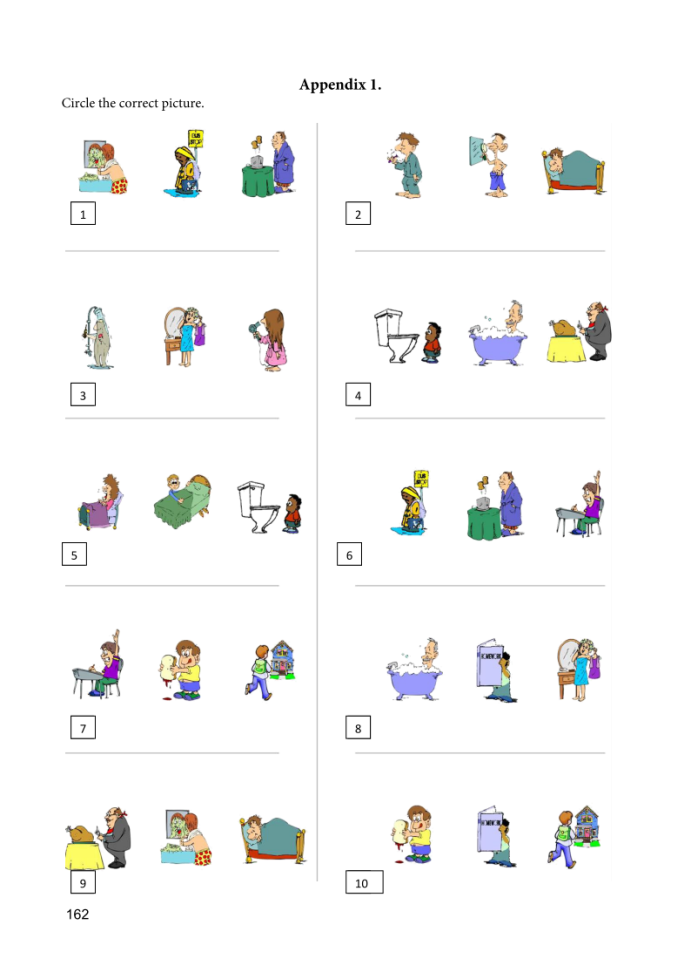 (W) Listen and repeat Meat, chicken, salad, pasta, rice, cheeseburger, fish, beans, he/she likes, he/she doesn’t like (W/I) Look at the pictures. Say what Ben and Penny like and don’t like. Talk about them. Example: Ben likes chicken. He doesn’t like beans. Kim likes salad. She doesn’t like fish.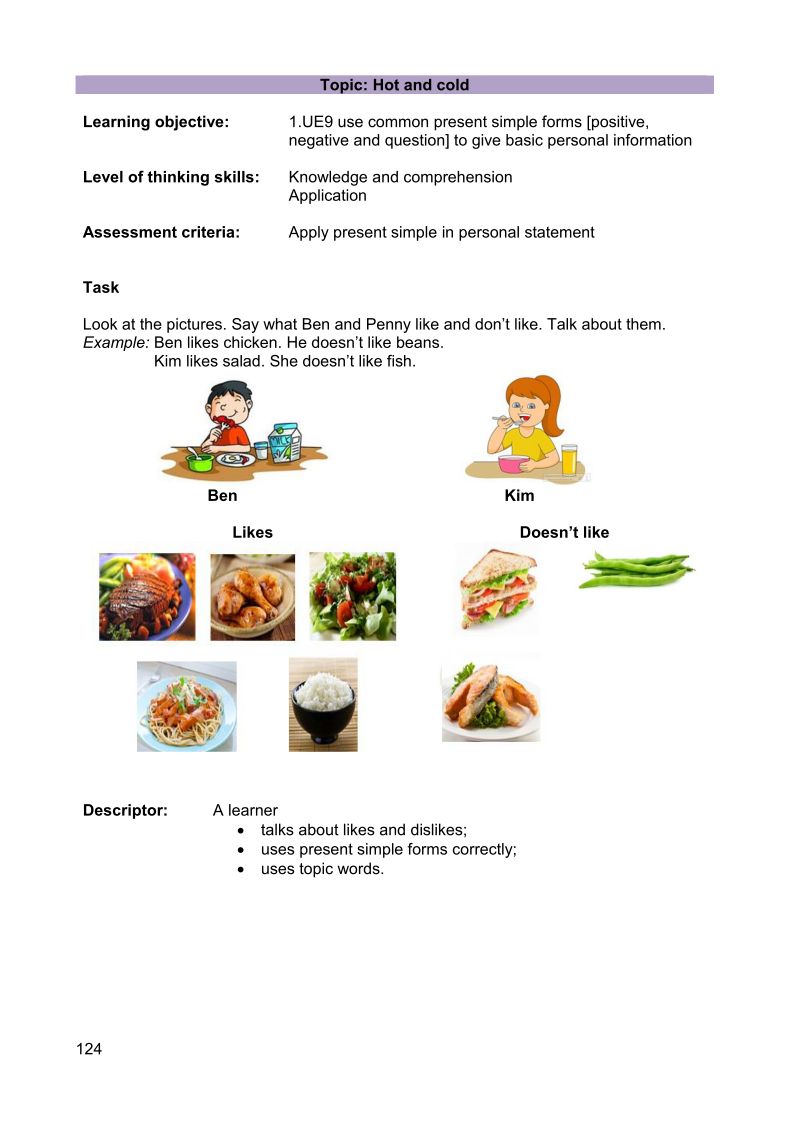 (W) Listen and repeat Hot milk, vegetables, orange juice, Do you like … ? Yes, I do. / No, I don’t. What would you like? I would like … . Does Kim/Ben like … ? Yes, Kim/Ben does. / No, Kim/Ben doesn’t. What does he do? I … .  (W) Look at the pictures. Answer the teacher’s questions.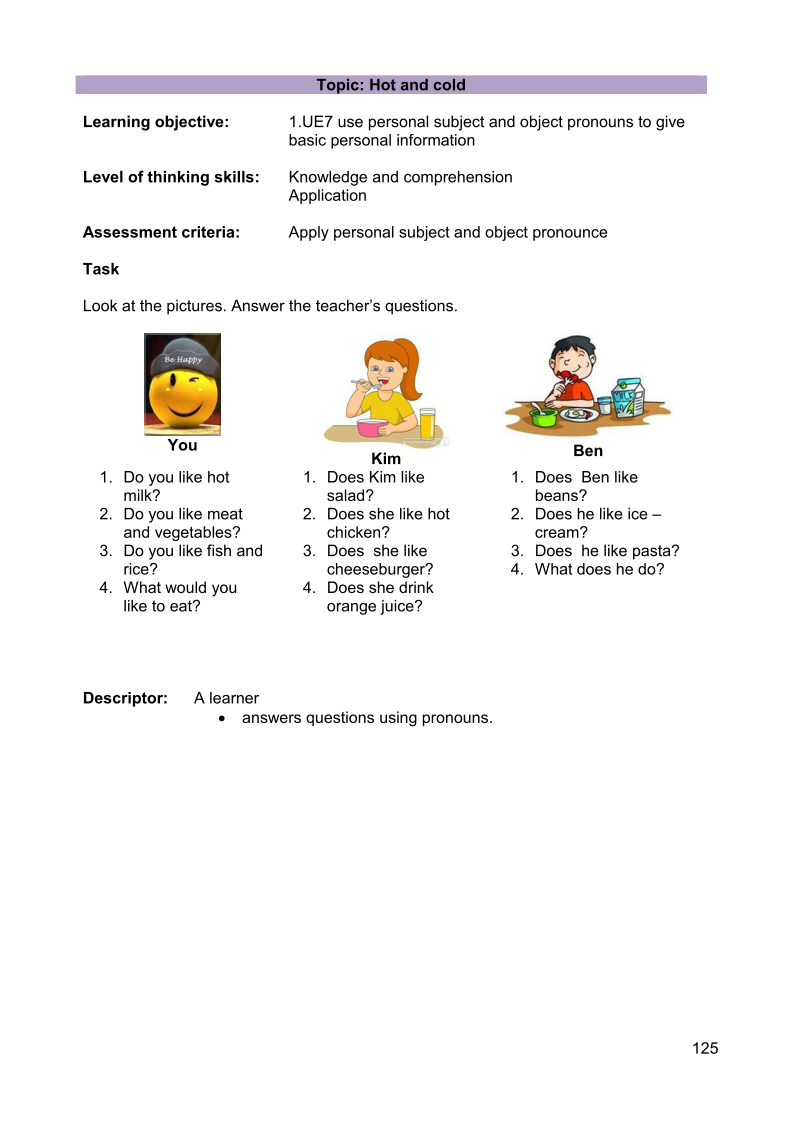 Class organizationRevising previous learningVideo(W) Listen and repeat Go to school, brush your teeth, dry your hair, take your bath, wake up, eat breakfast, study, get dressed, wash your face, get home (W/I) Listen to the recording. Circle the correct answer in the worksheet. Appendix 1. (W) Listen and repeat Meat, chicken, salad, pasta, rice, cheeseburger, fish, beans, he/she likes, he/she doesn’t like (W/I) Look at the pictures. Say what Ben and Penny like and don’t like. Talk about them. Example: Ben likes chicken. He doesn’t like beans. Kim likes salad. She doesn’t like fish.(W) Listen and repeat Hot milk, vegetables, orange juice, Do you like … ? Yes, I do. / No, I don’t. What would you like? I would like … . Does Kim/Ben like … ? Yes, Kim/Ben does. / No, Kim/Ben doesn’t. What does he do? I … .  (W) Look at the pictures. Answer the teacher’s questions.Class organizationRevising previous learningVideo(W) Listen and repeat Go to school, brush your teeth, dry your hair, take your bath, wake up, eat breakfast, study, get dressed, wash your face, get home (W/I) Listen to the recording. Circle the correct answer in the worksheet. Appendix 1. (W) Listen and repeat Meat, chicken, salad, pasta, rice, cheeseburger, fish, beans, he/she likes, he/she doesn’t like (W/I) Look at the pictures. Say what Ben and Penny like and don’t like. Talk about them. Example: Ben likes chicken. He doesn’t like beans. Kim likes salad. She doesn’t like fish.(W) Listen and repeat Hot milk, vegetables, orange juice, Do you like … ? Yes, I do. / No, I don’t. What would you like? I would like … . Does Kim/Ben like … ? Yes, Kim/Ben does. / No, Kim/Ben doesn’t. What does he do? I … .  (W) Look at the pictures. Answer the teacher’s questions.Class organizationRevising previous learningVideo(W) Listen and repeat Go to school, brush your teeth, dry your hair, take your bath, wake up, eat breakfast, study, get dressed, wash your face, get home (W/I) Listen to the recording. Circle the correct answer in the worksheet. Appendix 1. (W) Listen and repeat Meat, chicken, salad, pasta, rice, cheeseburger, fish, beans, he/she likes, he/she doesn’t like (W/I) Look at the pictures. Say what Ben and Penny like and don’t like. Talk about them. Example: Ben likes chicken. He doesn’t like beans. Kim likes salad. She doesn’t like fish.(W) Listen and repeat Hot milk, vegetables, orange juice, Do you like … ? Yes, I do. / No, I don’t. What would you like? I would like … . Does Kim/Ben like … ? Yes, Kim/Ben does. / No, Kim/Ben doesn’t. What does he do? I … .  (W) Look at the pictures. Answer the teacher’s questions.Class organizationRevising previous learningVideo(W) Listen and repeat Go to school, brush your teeth, dry your hair, take your bath, wake up, eat breakfast, study, get dressed, wash your face, get home (W/I) Listen to the recording. Circle the correct answer in the worksheet. Appendix 1. (W) Listen and repeat Meat, chicken, salad, pasta, rice, cheeseburger, fish, beans, he/she likes, he/she doesn’t like (W/I) Look at the pictures. Say what Ben and Penny like and don’t like. Talk about them. Example: Ben likes chicken. He doesn’t like beans. Kim likes salad. She doesn’t like fish.(W) Listen and repeat Hot milk, vegetables, orange juice, Do you like … ? Yes, I do. / No, I don’t. What would you like? I would like … . Does Kim/Ben like … ? Yes, Kim/Ben does. / No, Kim/Ben doesn’t. What does he do? I … .  (W) Look at the pictures. Answer the teacher’s questions.Class organizationRevising previous learningVideo(W) Listen and repeat Go to school, brush your teeth, dry your hair, take your bath, wake up, eat breakfast, study, get dressed, wash your face, get home (W/I) Listen to the recording. Circle the correct answer in the worksheet. Appendix 1. (W) Listen and repeat Meat, chicken, salad, pasta, rice, cheeseburger, fish, beans, he/she likes, he/she doesn’t like (W/I) Look at the pictures. Say what Ben and Penny like and don’t like. Talk about them. Example: Ben likes chicken. He doesn’t like beans. Kim likes salad. She doesn’t like fish.(W) Listen and repeat Hot milk, vegetables, orange juice, Do you like … ? Yes, I do. / No, I don’t. What would you like? I would like … . Does Kim/Ben like … ? Yes, Kim/Ben does. / No, Kim/Ben doesn’t. What does he do? I … .  (W) Look at the pictures. Answer the teacher’s questions.Class organizationRevising previous learningVideo(W) Listen and repeat Go to school, brush your teeth, dry your hair, take your bath, wake up, eat breakfast, study, get dressed, wash your face, get home (W/I) Listen to the recording. Circle the correct answer in the worksheet. Appendix 1. (W) Listen and repeat Meat, chicken, salad, pasta, rice, cheeseburger, fish, beans, he/she likes, he/she doesn’t like (W/I) Look at the pictures. Say what Ben and Penny like and don’t like. Talk about them. Example: Ben likes chicken. He doesn’t like beans. Kim likes salad. She doesn’t like fish.(W) Listen and repeat Hot milk, vegetables, orange juice, Do you like … ? Yes, I do. / No, I don’t. What would you like? I would like … . Does Kim/Ben like … ? Yes, Kim/Ben does. / No, Kim/Ben doesn’t. What does he do? I … .  (W) Look at the pictures. Answer the teacher’s questions.Class organizationRevising previous learningVideo(W) Listen and repeat Go to school, brush your teeth, dry your hair, take your bath, wake up, eat breakfast, study, get dressed, wash your face, get home (W/I) Listen to the recording. Circle the correct answer in the worksheet. Appendix 1. (W) Listen and repeat Meat, chicken, salad, pasta, rice, cheeseburger, fish, beans, he/she likes, he/she doesn’t like (W/I) Look at the pictures. Say what Ben and Penny like and don’t like. Talk about them. Example: Ben likes chicken. He doesn’t like beans. Kim likes salad. She doesn’t like fish.(W) Listen and repeat Hot milk, vegetables, orange juice, Do you like … ? Yes, I do. / No, I don’t. What would you like? I would like … . Does Kim/Ben like … ? Yes, Kim/Ben does. / No, Kim/Ben doesn’t. What does he do? I … .  (W) Look at the pictures. Answer the teacher’s questions.Class organizationRevising previous learningVideo(W) Listen and repeat Go to school, brush your teeth, dry your hair, take your bath, wake up, eat breakfast, study, get dressed, wash your face, get home (W/I) Listen to the recording. Circle the correct answer in the worksheet. Appendix 1. (W) Listen and repeat Meat, chicken, salad, pasta, rice, cheeseburger, fish, beans, he/she likes, he/she doesn’t like (W/I) Look at the pictures. Say what Ben and Penny like and don’t like. Talk about them. Example: Ben likes chicken. He doesn’t like beans. Kim likes salad. She doesn’t like fish.(W) Listen and repeat Hot milk, vegetables, orange juice, Do you like … ? Yes, I do. / No, I don’t. What would you like? I would like … . Does Kim/Ben like … ? Yes, Kim/Ben does. / No, Kim/Ben doesn’t. What does he do? I … .  (W) Look at the pictures. Answer the teacher’s questions.Cards or posterhttps://www.youtube.com/watch?v=W_siaVSv3QsCards or posterhttp://www.123listening.com/freeaudio/dailyroutines1-1.mp3Cards or posterCards or posterCards or posterCards or posterCards or posterEndFeedbackEndFeedbackEvaluation of the lesson by means of oral feedback from students – images of smiles. Teacher asks guiding questions: -	Can you name hot and cold food?-	Can you say I like/ I don’t like?-	Can you say He / She doesn’t like?-	Can you answer the questions?Homework: learn wordsEvaluation of the lesson by means of oral feedback from students – images of smiles. Teacher asks guiding questions: -	Can you name hot and cold food?-	Can you say I like/ I don’t like?-	Can you say He / She doesn’t like?-	Can you answer the questions?Homework: learn wordsEvaluation of the lesson by means of oral feedback from students – images of smiles. Teacher asks guiding questions: -	Can you name hot and cold food?-	Can you say I like/ I don’t like?-	Can you say He / She doesn’t like?-	Can you answer the questions?Homework: learn wordsEvaluation of the lesson by means of oral feedback from students – images of smiles. Teacher asks guiding questions: -	Can you name hot and cold food?-	Can you say I like/ I don’t like?-	Can you say He / She doesn’t like?-	Can you answer the questions?Homework: learn wordsEvaluation of the lesson by means of oral feedback from students – images of smiles. Teacher asks guiding questions: -	Can you name hot and cold food?-	Can you say I like/ I don’t like?-	Can you say He / She doesn’t like?-	Can you answer the questions?Homework: learn wordsEvaluation of the lesson by means of oral feedback from students – images of smiles. Teacher asks guiding questions: -	Can you name hot and cold food?-	Can you say I like/ I don’t like?-	Can you say He / She doesn’t like?-	Can you answer the questions?Homework: learn wordsAUTONOMOUS EDUCATIONAL ORGANISATION 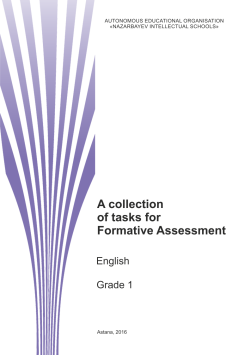 «NAZARBAYEV INTELLECTUAL SCHOOLS» Astana, 2016 English A collection of tasks for Formative Assessment   Grade 1 1.L3, 1.UE9, 1.UE7 AUTONOMOUS EDUCATIONAL ORGANISATION «NAZARBAYEV INTELLECTUAL SCHOOLS» Astana, 2016 English A collection of tasks for Formative Assessment   Grade 1 1.L3, 1.UE9, 1.UE7 AUTONOMOUS EDUCATIONAL ORGANISATION «NAZARBAYEV INTELLECTUAL SCHOOLS» Astana, 2016 English A collection of tasks for Formative Assessment   Grade 1 1.L3, 1.UE9, 1.UE7 AUTONOMOUS EDUCATIONAL ORGANISATION «NAZARBAYEV INTELLECTUAL SCHOOLS» Astana, 2016 English A collection of tasks for Formative Assessment   Grade 1 1.L3, 1.UE9, 1.UE7 Additional informationAdditional informationAdditional informationAdditional informationAdditional informationAdditional informationAdditional informationAdditional informationAdditional informationAdditional informationAdditional informationAdditional informationDifferentiation – how do you plan to give more support? How do you plan to challenge the more learners?Differentiation – how do you plan to give more support? How do you plan to challenge the more learners?Differentiation – how do you plan to give more support? How do you plan to challenge the more learners?Differentiation – how do you plan to give more support? How do you plan to challenge the more learners?Differentiation – how do you plan to give more support? How do you plan to challenge the more learners?Assessment – how are you planning to check learners’ learning?Assessment – how are you planning to check learners’ learning?Cross-curricular links
Health and safety check
ICT links
Values linksCross-curricular links
Health and safety check
ICT links
Values linksCross-curricular links
Health and safety check
ICT links
Values linksCross-curricular links
Health and safety check
ICT links
Values linksCross-curricular links
Health and safety check
ICT links
Values linksStruggling learners will be given more prompts to help them speak;  More able learners will be encouraged to make their speaking more complex;more able learners will be challenged by prompting their groups to  develop speaking;Pair/ group work.Struggling learners will be given more prompts to help them speak;  More able learners will be encouraged to make their speaking more complex;more able learners will be challenged by prompting their groups to  develop speaking;Pair/ group work.Struggling learners will be given more prompts to help them speak;  More able learners will be encouraged to make their speaking more complex;more able learners will be challenged by prompting their groups to  develop speaking;Pair/ group work.Struggling learners will be given more prompts to help them speak;  More able learners will be encouraged to make their speaking more complex;more able learners will be challenged by prompting their groups to  develop speaking;Pair/ group work.Struggling learners will be given more prompts to help them speak;  More able learners will be encouraged to make their speaking more complex;more able learners will be challenged by prompting their groups to  develop speaking;Pair/ group work.Success criteria for FA;Observing;Feedbacks;SAPSSuccess criteria for FA;Observing;Feedbacks;SAPSWhite board is used no more than 10 minutes;Use water based pens;Health promoting techniques;Breaks and physical activities used;Cross-curricular links: the world around us; ICT links: use tracks or video no more 10 min;Students in pair work learn to be patient and helpful;The value of following interest;White board is used no more than 10 minutes;Use water based pens;Health promoting techniques;Breaks and physical activities used;Cross-curricular links: the world around us; ICT links: use tracks or video no more 10 min;Students in pair work learn to be patient and helpful;The value of following interest;White board is used no more than 10 minutes;Use water based pens;Health promoting techniques;Breaks and physical activities used;Cross-curricular links: the world around us; ICT links: use tracks or video no more 10 min;Students in pair work learn to be patient and helpful;The value of following interest;White board is used no more than 10 minutes;Use water based pens;Health promoting techniques;Breaks and physical activities used;Cross-curricular links: the world around us; ICT links: use tracks or video no more 10 min;Students in pair work learn to be patient and helpful;The value of following interest;White board is used no more than 10 minutes;Use water based pens;Health promoting techniques;Breaks and physical activities used;Cross-curricular links: the world around us; ICT links: use tracks or video no more 10 min;Students in pair work learn to be patient and helpful;The value of following interest;ReflectionWere the Lesson Objectives/Learning Objectives realistic? What did the learners learn today? What was the learning atmosphere like? Did my planned differentiation work well? Did I stick to timings? What changes did I make from my plan and why?ReflectionWere the Lesson Objectives/Learning Objectives realistic? What did the learners learn today? What was the learning atmosphere like? Did my planned differentiation work well? Did I stick to timings? What changes did I make from my plan and why?ReflectionWere the Lesson Objectives/Learning Objectives realistic? What did the learners learn today? What was the learning atmosphere like? Did my planned differentiation work well? Did I stick to timings? What changes did I make from my plan and why?ReflectionWere the Lesson Objectives/Learning Objectives realistic? What did the learners learn today? What was the learning atmosphere like? Did my planned differentiation work well? Did I stick to timings? What changes did I make from my plan and why?Use the space below to reflect on your lesson. Answer the most relevant questions from the box on the left about your lesson.  Use the space below to reflect on your lesson. Answer the most relevant questions from the box on the left about your lesson.  Use the space below to reflect on your lesson. Answer the most relevant questions from the box on the left about your lesson.  Use the space below to reflect on your lesson. Answer the most relevant questions from the box on the left about your lesson.  Use the space below to reflect on your lesson. Answer the most relevant questions from the box on the left about your lesson.  Use the space below to reflect on your lesson. Answer the most relevant questions from the box on the left about your lesson.  Use the space below to reflect on your lesson. Answer the most relevant questions from the box on the left about your lesson.  Use the space below to reflect on your lesson. Answer the most relevant questions from the box on the left about your lesson.  ReflectionWere the Lesson Objectives/Learning Objectives realistic? What did the learners learn today? What was the learning atmosphere like? Did my planned differentiation work well? Did I stick to timings? What changes did I make from my plan and why?ReflectionWere the Lesson Objectives/Learning Objectives realistic? What did the learners learn today? What was the learning atmosphere like? Did my planned differentiation work well? Did I stick to timings? What changes did I make from my plan and why?ReflectionWere the Lesson Objectives/Learning Objectives realistic? What did the learners learn today? What was the learning atmosphere like? Did my planned differentiation work well? Did I stick to timings? What changes did I make from my plan and why?ReflectionWere the Lesson Objectives/Learning Objectives realistic? What did the learners learn today? What was the learning atmosphere like? Did my planned differentiation work well? Did I stick to timings? What changes did I make from my plan and why?Summary evaluationWhat two things went really well (consider both teaching and learning)?1:2:What two things would have improved the lesson (consider both teaching and learning)?1: 2:What have I learned from this lesson about the class or individuals that will inform my next lesson?Summary evaluationWhat two things went really well (consider both teaching and learning)?1:2:What two things would have improved the lesson (consider both teaching and learning)?1: 2:What have I learned from this lesson about the class or individuals that will inform my next lesson?Summary evaluationWhat two things went really well (consider both teaching and learning)?1:2:What two things would have improved the lesson (consider both teaching and learning)?1: 2:What have I learned from this lesson about the class or individuals that will inform my next lesson?Summary evaluationWhat two things went really well (consider both teaching and learning)?1:2:What two things would have improved the lesson (consider both teaching and learning)?1: 2:What have I learned from this lesson about the class or individuals that will inform my next lesson?Summary evaluationWhat two things went really well (consider both teaching and learning)?1:2:What two things would have improved the lesson (consider both teaching and learning)?1: 2:What have I learned from this lesson about the class or individuals that will inform my next lesson?Summary evaluationWhat two things went really well (consider both teaching and learning)?1:2:What two things would have improved the lesson (consider both teaching and learning)?1: 2:What have I learned from this lesson about the class or individuals that will inform my next lesson?Summary evaluationWhat two things went really well (consider both teaching and learning)?1:2:What two things would have improved the lesson (consider both teaching and learning)?1: 2:What have I learned from this lesson about the class or individuals that will inform my next lesson?Summary evaluationWhat two things went really well (consider both teaching and learning)?1:2:What two things would have improved the lesson (consider both teaching and learning)?1: 2:What have I learned from this lesson about the class or individuals that will inform my next lesson?Summary evaluationWhat two things went really well (consider both teaching and learning)?1:2:What two things would have improved the lesson (consider both teaching and learning)?1: 2:What have I learned from this lesson about the class or individuals that will inform my next lesson?Summary evaluationWhat two things went really well (consider both teaching and learning)?1:2:What two things would have improved the lesson (consider both teaching and learning)?1: 2:What have I learned from this lesson about the class or individuals that will inform my next lesson?Summary evaluationWhat two things went really well (consider both teaching and learning)?1:2:What two things would have improved the lesson (consider both teaching and learning)?1: 2:What have I learned from this lesson about the class or individuals that will inform my next lesson?Summary evaluationWhat two things went really well (consider both teaching and learning)?1:2:What two things would have improved the lesson (consider both teaching and learning)?1: 2:What have I learned from this lesson about the class or individuals that will inform my next lesson?